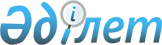 О внесении изменений и дополнений в Приказ Министра финансов Республики Казахстан от 2 ноября 2007 года № 373 "Об утверждении Правил согласования отчета реабилитационного управляющего"
					
			Утративший силу
			
			
		
					Приказ Министра финансов Республики Казахстан от 12 августа 2008 года № 399. Зарегистрирован в Министерстве юстиции Республики Казахстан 26 августа 2008 года № 5289. Утратил силу приказом Министра финансов Республики Казахстан от 9 апреля 2012 года № 197

      Сноска. Утратил силу приказом Министра финансов РК от 09.04.2012 № 197 (вводится в действие по истечении десяти календарных дней со дня его официального опубликования).      В соответствии с подпунктом 12) статьи 10-2 Закона Республики Казахстан "О банкротстве", ПРИКАЗЫВАЮ: 

      1. Внести в приказ Министра финансов Республики Казахстан от 2 ноября 2007 года N 373 "Об утверждении Правил согласования отчета реабилитационного управляющего" (зарегистрированный в Реестре государственной регистрации нормативных правовых актов 5 ноября 2007 года за N 4980), следующие изменения и дополнения: 

      заголовок изложить в следующей редакции: 

      "Об утверждении формы заключительного отчета реабилитационного управляющего и Правил его согласования";       пункт 1 изложить в следующей редакции: 

      "1. Утвердить прилагаемые: 

      1) форму заключительного отчета реабилитационного управляющего; 

      2) правила согласования заключительного отчета реабилитационного управляющего"; 

      в Правилах согласования отчета реабилитационного управляющего, утвержденного указанным приказом: 

      заголовок после слова "согласования" дополнить словом "заключительного"; 

      в пункте 1 : 

      после слов "Правила согласования" дополнить словом "заключительного"; 

      слова "(далее - уполномоченный орган)" заменить словами "(далее - Комитет), его территориальными подразделениями и их филиалами заключительного"; 

      в пункте 2 слова "форме согласно приложению к настоящим Правилам" заменить словами "утвержденной форме"; 

      абзац четвертый подпункта 10) пункта 3 изложить в следующей редакции: 

      "копии платежных документов, подтверждающих поступление денежных средств участника санации, расходование этих средств в соответствии с планом реабилитации.";       пункт 4 изложить в следующей редакции: 

      "4. Отчет подписывается реабилитационным управляющим, главным бухгалтером, заверяется печатью должника и представляется на рассмотрение в срок не позднее тридцати рабочих дней до момента завершения процедуры реабилитации в Комитет либо территориальное подразделение или его филиал, в зависимости от того, кем назначен реабилитационный управляющий."; 

      в пункте 5 слова "Уполномоченный орган", "уполномоченный орган" заменить словами "Комитет, его территориальное подразделение или его филиал";       пункт 6 изложить в следующей редакции: 

      "6. Согласованный с Комитетом либо его территориальным подразделением или его филиалом отчет направляется реабилитационным управляющим в суд для его утверждения не позднее двух рабочих дней со дня согласования, с приложением заключения Комитета либо его территориального подразделения или его филиала.";       приложение к Правилам согласования отчета реабилитационного управляющего, утвержденного указанным приказом исключить. 

      2. Комитету по работе с несостоятельными должниками Министерства финансов Республики Казахстан (Бекбосунов С.М.) обеспечить государственную регистрацию настоящего приказа в Министерстве юстиции Республики Казахстан и последующее его официальное опубликование в средствах массовой информации. 

      3. Настоящий приказ вводится в действие по истечении десяти календарных дней после дня его первого официального опубликования.       Министр                                    Б. Жамишев Утверждена            

приказом Министра финансов   

Республики Казахстан      

от "___"________ 2008 года N___ 

                       Заключительный отчет 

                  реабилитационного управляющего ________                                    ________________________ 

(дата)                                        (место составления) 

____________________________________________________________________ 

(Ф.И.О. реабилитационного управляющего, дата и N приказа назначения) 

____________________________________________________________________ 

(полное и сокращенное наименование организации-должника с указанием 

      ее организационно-правовой формы, ИНН и (или) БИН) ____________________________________________________________________ 

                  (юридический адрес должника) 

            1. Организационно-правовые мероприятия       1. Определение суда о применении процедуры реабилитации (дата 

определения и наименование суда): 

вынесено "__"___________ 200_ года ________________________________, 

                                         (наименование суда) 

вступило в законную силу "__"________ 200_ года (копия прилагается). 

      2. Определение о возбуждении производства по делу о банкротстве: 

вынесено "__"___________ 200_ года ________________________________, 

                                         (наименование суда) 

вступило в законную силу "__"________ 200_ года (копия прилагается). 

      3. Определение о продлении процедуры реабилитации (дата 

определения и наименование суда): 

вынесено "__"___________ 200_ года ________________________________, 

                                         (наименование суда) 

вступило в законную силу "__"________ 200_ года (копия прилагается). 

      4. Объявление о применении процедуры реабилитации, данное 

реабилитационным управляющим в средства массовой информации 

(наименование газеты и номер выпуска): ______________________ N ____ 

от "__"________ 200_ года (копия прилагается). 

      5. Акт приема-передачи имущества (копия прилагается): 

от "__"________ 200_ года. 

      6. Соглашение реабилитационного управляющего, заключенное с 

комитетом кредиторов: 

от "__"________ 200_ года. 

                  2. Сведения об активах должника       7. Стоимость активов по балансу на начало процедуры реабилитации 

(остаточная стоимость) _________________, в том числе: 

                          (тыс. тенге)       основные средства __________________________; 

                              (тыс. тенге) 

      незавершенное строительство ________________; 

                                    (тыс. тенге) 

      вспомогательные материалы __________________; 

                                   (тыс. тенге) 

      малоценный инвентарь _______________________; 

                                (тыс. тенге) 

      производственные запасы ____________________; 

                                 (тыс. тенге) 

      остатки готовой продукции __________________. 

                                   (тыс. тенге) 

      8. Инвентаризация имущества должника проведена 

      ______________________________________________ 

                  (дата и номера описи 

      ______________________________________________. 

                 и акта по инвентаризации) 

      9. Оценка имущества должника проведена 

      (если она проводилась): ______________________. 

            (дата и номер заключения и кем проводилась) 

      10. Реализовано основных средств: 

                                                    (тыс. тенге)       11. Приобретено основных средств:       12. Балансовая стоимость активов на момент окончания процедуры 

реабилитации: ________________, в том числе: 

                (тыс. тенге) 

      основные средства __________________________; 

                                (тыс. тенге) 

      незавершенное строительство ________________; 

                                    (тыс. тенге) 

      вспомогательные материалы __________________; 

                                   (тыс. тенге) 

      малоценный инвентарь _______________________; 

                                 (тыс. тенге) 

      производственные запасы ____________________; 

                                  (тыс. тенге) 

      остатки готовой продукции __________________. 

                                   (тыс. тенге) 

  3. Формирование и утверждение реестра требований кредиторов       13. Общая кредиторская задолженность должника на начало процедуры 

реабилитации _________________, в том числе: 

               (тыс. тенге) 

      заработная плата _________________________________________; 

                                   (тыс. тенге) 

      налоги и другие обязательные платежи в бюджет _____________; 

                                                    (тыс. тенге) 

      задолженность перед подрядчиками и поставщиками ___________. 

                                                     (тыс. тенге) 

      14. Реестр требований кредиторов (копия прилагается): 

      Приказ Комитета, его территориального подразделения или его филиала 

от "___"______________ 200_ года N____; 

      1 очередь ________________________; 

                      (тыс. тенге) 

      2 очередь ________________________; 

                      (тыс. тенге) 

      3 очередь ________________________; 

                      (тыс. тенге) 

      4 очередь ________________________; 

                      (тыс. тенге) 

      5 очередь ________________________. 

                      (тыс. тенге) 

      15. Сведения о внесении изменений в реестр требований кредиторов: 

________________________________________. 

      16. Протокол согласия комитета кредиторов (копия прилагается): 

      N ____ от "___"____________ 200_ года. 

      17. Приказ Комитета, его территориального подразделения или его 

филиала о внесении изменений в реестр требований кредиторов (копия 

прилагается): 

      N ____ от "___"____________ 200_ года. 

   4. Исполнение плана реабилитации в части погашения отсроченной 

     кредиторской задолженности (в том числе по формам и методам 

            погашения: в денежном и натуральном выражении, 

                   взаимозачетом, переуступкой): 

              5. Общая сумма административных расходов         18. Итого текущая кредиторская задолженность ________________. 

                                                     (тыс. тенге) 

                      6. Дебиторы должника       19. Дебиторская задолженность на начало реабилитации: 

________________________, в том числе: 

      (тыс. тенге) 

      реальная к взысканию __________________; 

                              (тыс. тенге) 

      безнадежная к взысканию: ______________. 

                                (тыс. тенге) 

      20. Исковая работа по взысканию дебиторской задолженности         21. Фактическое взыскание дебиторской задолженности: 

      ______________________________________________________________ 

            (тыс. тенге, в том числе имуществом в натуре) 

      22. Итого текущая дебиторская задолженность на момент окончания 

процедуры реабилитации ____________________________. 

                              (тыс. тенге) 

      23. Итого отсроченная дебиторская задолженность на момент 

окончания процедуры реабилитации __________________. 

                                    (тыс. тенге) 

          7. Анализ сделок, заключенных должником до применения 

      процедуры реабилитации, информация о мероприятиях по возврату 

     имущества и признанию сделок недействительными, совершенных за 

  период в течение трех лет до применения реабилитационной процедуры       ______________________________________________________________ 

      ______________________________________________________________ 

            8. Исполнение производственной программы                                                         (тыс. тенге) 

         9. Прогнозный план поступления денежных средств                                                       (тыс. тенге) 

  10. Иные сведения о ходе проведения реабилитационной процедуры       __________________________________________________________ 

       11. Заключительное положение. Итоги исполнения плана 

                          реабилитации       __________________________________________________________       Реабилитационный управляющий ___________ (Фамилия, инициалы) 

                                       (подпись) 

      Главный бухгалтер _______________________ (Фамилия, инициалы) 

                               (подпись) 

      Место печати                                          Дата 
					© 2012. РГП на ПХВ «Институт законодательства и правовой информации Республики Казахстан» Министерства юстиции Республики Казахстан
				N Наименование 

объекта Стоимость 

по балансу Оценочная 

стоимость Цена 

реализации Фактическая 

цена реализации 1 2 3 4 5 N Наименование 

объекта Цена покупки 

(тыс. тенге) Примечание 

(цель приобретения) 1 2 3 4 Реестр 

требований 

кредиторов Сумма (тыс. тенге) Сумма (тыс. тенге) Процент 

удовлет- 

воренных 

требований 

кредиторов Срок 

погашения 

задолженности 

(дата) Срок 

погашения 

задолженности 

(дата) Реестр 

требований 

кредиторов требования 

кредиторов 

согласно 

реестра удовлет- 

воренные 

требования 

кредиторов Процент 

удовлет- 

воренных 

требований 

кредиторов по 

плану факти- 

чески 1 очередь, 

всего, 

в том 

числе: 2 очередь, 

всего, 

в том 

числе: 3 очередь, 

всего, 

в том 

числе: 4 очередь, 

всего, 

в том 

числе: 5 очередь, 

всего, 

в том 

числе: N 

п/п Затраты по смете начислено оплачено 1 2 3 4 5 1. Сырье, материалы, покупные 

изделия и полуфабрикаты всего в т.ч. по видам: 

(раскрыть виды) 2. Работы и услуги 

производственного характера, 

выполненные сторонними 

организациями, всего 3. Вспомогательные материалы, 

всего 4. материалы для технологических 

целей, всего 5. Топливо и ГСМ, всего в т.ч. по видам: 6. Энергия, всего 7. Содержание АУП, всего в том числе по видам: 8. Другие общехозяйственные и 

административные расходы, 

всего: в том числе: 9. Расходы по реализации, всего в том числе: (раскрыть по видам) 10. Расходы по процентам, всего в том числе: (раскрыть по источникам 

заимствования) 11. Улучшение основных средств, 

всего 12. Капитальные вложения, всего в том числе по видам: (раскрыть по видам) 13. Текущие затраты на ремонт и 

эксплуатацию 14. Приобретение основных средств, 

всего: в т.ч. по видам: 

(раскрыть по видам) 15. Регрессные иски 16. Отчисления в бюджет в том числе по видам: (раскрыть по видам) 17 ФЗП в том числе: отчисления в НПФ оплата труда осн пр оплата труда АУП 18 Вознаграждение 

реабилитационного 

управляющего 19 Средства направленные на 

погашение отсроченной 

кредиторской задолженности         Итого: N 

п/п Наименование 

должника Юридический 

адрес Дата подачи 

искового 

заявления Сумма 

задолженности 

(тыс. тенге) N Наиме- 

нование 

продук- 

ции Еди- 

ница 

изме- 

рения По плану 

реабилитации По плану 

реабилитации Фактически на 

отчетную дату Фактически на 

отчетную дату Поступ- 

ление от 

реали- 

зации приме- 

чание 

(причины 

неиспол- 

нения) N Наиме- 

нование 

продук- 

ции Еди- 

ница 

изме- 

рения произ- 

ведено реали- 

зовано произ- 

ведено реали- 

зовано Поступ- 

ление от 

реали- 

зации приме- 

чание 

(причины 

неиспол- 

нения) Мероприятия 

плана 

финансового 

оздоровления По плану 

реабилитации 

на отчетную дату Фактическое 

исполнение на 

отчетную дату Примечание 

(причины 

неисполнения) 1 2 3 4 